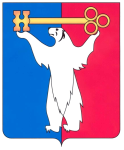 РОССИЙСКАЯ ФЕДЕРАЦИЯКРАСНОЯРСКИЙ КРАЙНОРИЛЬСКИЙ ГОРОДСКОЙ СОВЕТ ДЕПУТАТОВР Е Ш Е Н И ЕО внесении изменений в решение Городского Совета от 17.12.2013 № 14/4-283 «О реализации Федерального закона от 05.04.2013 № 44-ФЗ на территории муниципального образования город Норильск»В соответствии с частью 4 статьи 15, частями 1, 3, 5, 10 статьи 26,     статьей 99 Федерального закона от 05.04.2013 № 44-ФЗ «О контрактной системе в сфере закупок товаров, работ, услуг для обеспечения государственных и муниципальных нужд», Уставом муниципального образования город Норильск, Городской СоветРЕШИЛ:1. Внести в решение Городского Совета от 17.12.2013 № 14/4-283 «О реализации Федерального закона от 05.04.2013 № 44-ФЗ на территории муниципального образования город Норильск» (далее – решение) следующие изменения:1.1. Пункт 1 решения изложить в следующей редакции:«1. Уполномочить Администрацию города Норильска:- в лице контрольно-ревизионного отдела Администрации города Норильска – на осуществление внутреннего муниципального финансового контроля в сфере закупок товаров, работ, услуг (далее – закупки) для муниципальных нужд, а также в случаях, предусмотренных Федеральным законом от 05.04.2013 № 44-ФЗ «О контрактной системе в сфере закупок товаров, работ, услуг для обеспечения государственных и муниципальных нужд» (далее – Федеральный закон от 05.04.2013 № 44-ФЗ), для нужд муниципальных бюджетных, муниципальных автономных учреждений муниципального образования город Норильск и муниципальных унитарных предприятий муниципального образования город Норильск (далее – иные заказчики);- в лице Правового управления Администрации города Норильска – на осуществление контроля в сфере закупок для муниципальных нужд, а также для нужд иных заказчиков.».1.2. Пункт 2 решения изложить в следующей редакции:«2. Уполномочить Администрацию города Норильска на установление порядка организации осуществления закупок для нужд муниципальных заказчиков (в том числе Норильского городского Совета депутатов, Контрольно-счетной палаты города Норильска), а также для нужд муниципальных бюджетных учреждений муниципального образования город Норильск и муниципальных унитарных предприятий муниципального образования город Норильск (далее – бюджетные учреждения и унитарные предприятия), в том числе на определение из числа подведомственных ей муниципальных казенных учреждений уполномоченного учреждения (уполномоченных учреждений) на определение конкурентными способами поставщиков (подрядчиков, исполнителей) при осуществлении закупок для муниципальных нужд, нужд бюджетных учреждений и унитарных предприятий и установление порядка взаимодействия при осуществлении соответствующих закупок между таким (и) уполномоченным учреждением (уполномоченными учреждениями) и указанными муниципальными заказчиками, бюджетными учреждениями и унитарными предприятиями (за исключением муниципальных заказчиков, бюджетных учреждений и унитарных предприятий, в отношении которых Администрацией города Норильска будут реализованы права, предусмотренные для местных администраций в соответствии с частями 3, 5 статьи 26 Федерального закона от 05.04.2013 № 44-ФЗ).».2. Контроль исполнения настоящего решения возложить на председателя постоянной комиссии Городского Совета по бюджету и собственности       Цюпко В.В.3. Настоящее решение вступает в силу со дня принятия, в отношении муниципальных унитарных предприятий муниципального образования город Норильск – с 01.01.2017. 4. Настоящее решение опубликовать в газете «Заполярная правда».И.о. Главы города Норильска                                                                    В.В. Цюпко8 ноября 2016 года№ 34/4-748